   kadrosunda  Tarihinden itibaren       kurum sicil numarası ile görev yapmaktayım.   tabi olarak daha önce bulunan       numaralı hizmetimin Emekli Sandığı hizmetimle birleştirilmesi için gereğini arz ederim. 						Adı Soyadı	          	                                                           İmza                                                                                    T. C. Kimlik No 	:      Cep Tlf No		:      Adres			:      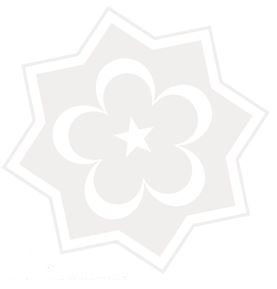 